ESCOLA _________________________________DATA:_____/_____/_____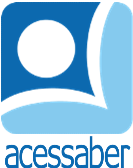 PROF:_______________________________________TURMA:___________NOME:________________________________________________________PROBLEMAS DE SOMACECÍLIA TEM 6 BEXIGAS, HENRIQUE TEM 5 E ELOÁ TEM 11. QUANTAS BEXIGAS OS TRÊS TÊM?R:UM FAZENDEIRO TINHA 2 VACAS E 6 PORCOS, HOJE ELE COMPROU 3 OVELHAS. QUANTOS ANIMAIS ELE POSSUI AGORA?R:UM VETERINÁRIO ATENDEU 4 GATOS, 7 CACHORROS E 5 PÁSSAROS. QUANTOS ANIMAIS ELE ATENDEU?R:MARIA CLARA TEM 12 REAIS E GAEL TEM 10 REAIS. QUANTO DINHEIRO OS DOIS TÊM JUNTOS?R: